Faktura ë. 20190007Upozornëní: nejsem plátce DPH, uvedené ceny neobsahují DPH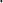 Dëkuji za Váš nákup!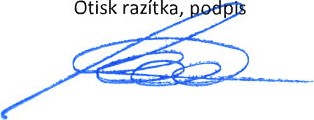 Vvstaveno v podnikatelském systému PROFIT, www.lpsoft.cz	strana 1 z 1Dodavatel:TAPSCOR s.r.o.Lidická 700/19Brno-stFedTelefon: 608 837 006, 777 269 921E-mail:Bankovní spojení: teskoslovenská obchodní banka, a. s.Císlo úEtu: 291104757 / 0300IC: 08688516Odbératel:Mëstský ústav sociálních Jezerní 1281386 01 StrakoniceIC: 70828334Dit: CZ70828334služeb StrakoniceDodavatel:TAPSCOR s.r.o.Lidická 700/19Brno-stFedTelefon: 608 837 006, 777 269 921E-mail:Bankovní spojení: teskoslovenská obchodní banka, a. s.Císlo úEtu: 291104757 / 0300IC: 08688516Kone¿ný piíjemce:Datum a Eíslo objednávky:Datum fakturace:	16.12.2019Datum splatnosti:	30.12.2019Zpüsob úhrady:CísloVariabilní symbol:Pievodem na úëet291104757 / 030020190007Fakturuji Vám za následující položky:Dodané zboží / službyZakázkovë sestavený ML 160 PJídelní vozíkVaniEka 22 1Zakázkovë sestavený MM400 s policemiOpen UpCelkem (KE):IJhrazeno (KE)'Zbývá k úhradë (IG):Cena ks26 980,0010 480,00390,0021 980,005 980,00Potet51515Cástka134 900,0010 480,001 950,0021 980,0029 900,00199 210,000,00199 210,00